Предмет: «Технологія комп’ютерної обробки інформації»Лабораторно – практична робота № 1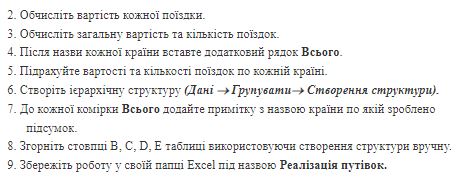 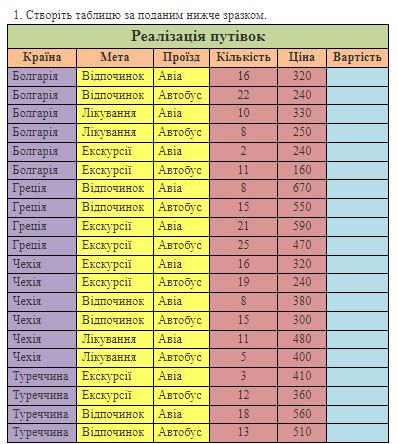 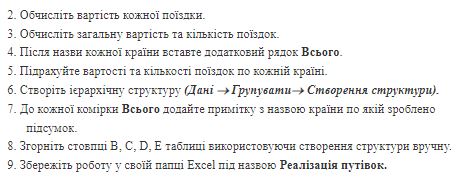 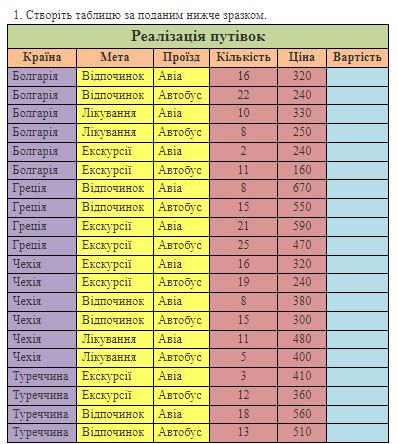 Лабораторно – практична робота № 2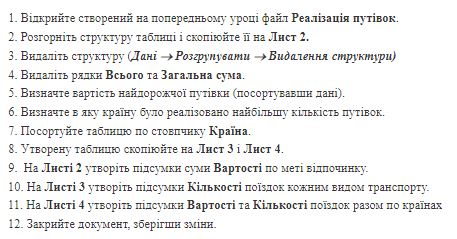 